Język angielski - 07.03.2020Przypomnienie piosenki - ‘’Baby shark’’ Wykonanie pacynek (potrzebne będą patyczki lub nieużywane kredki, taśma klejąca)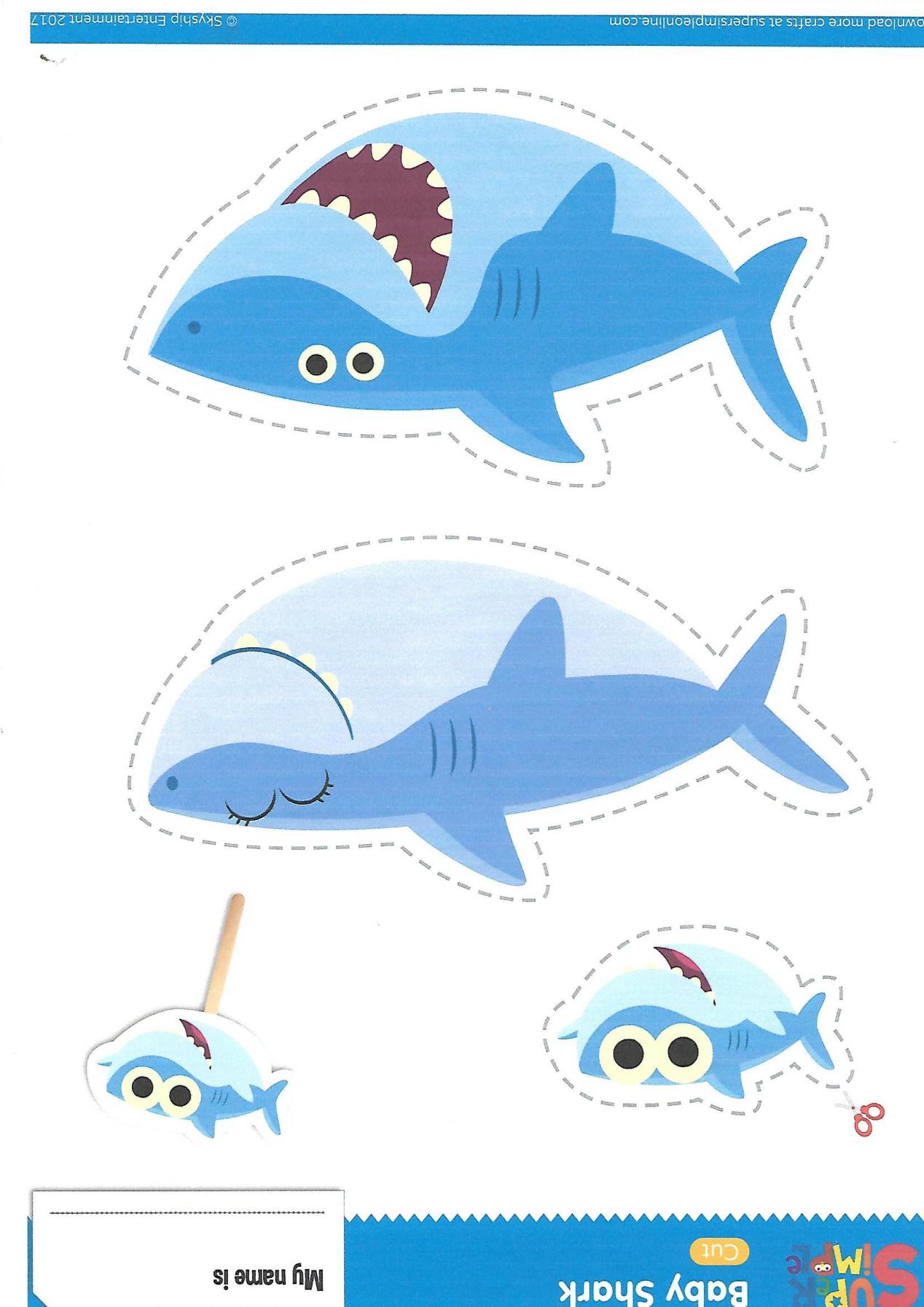 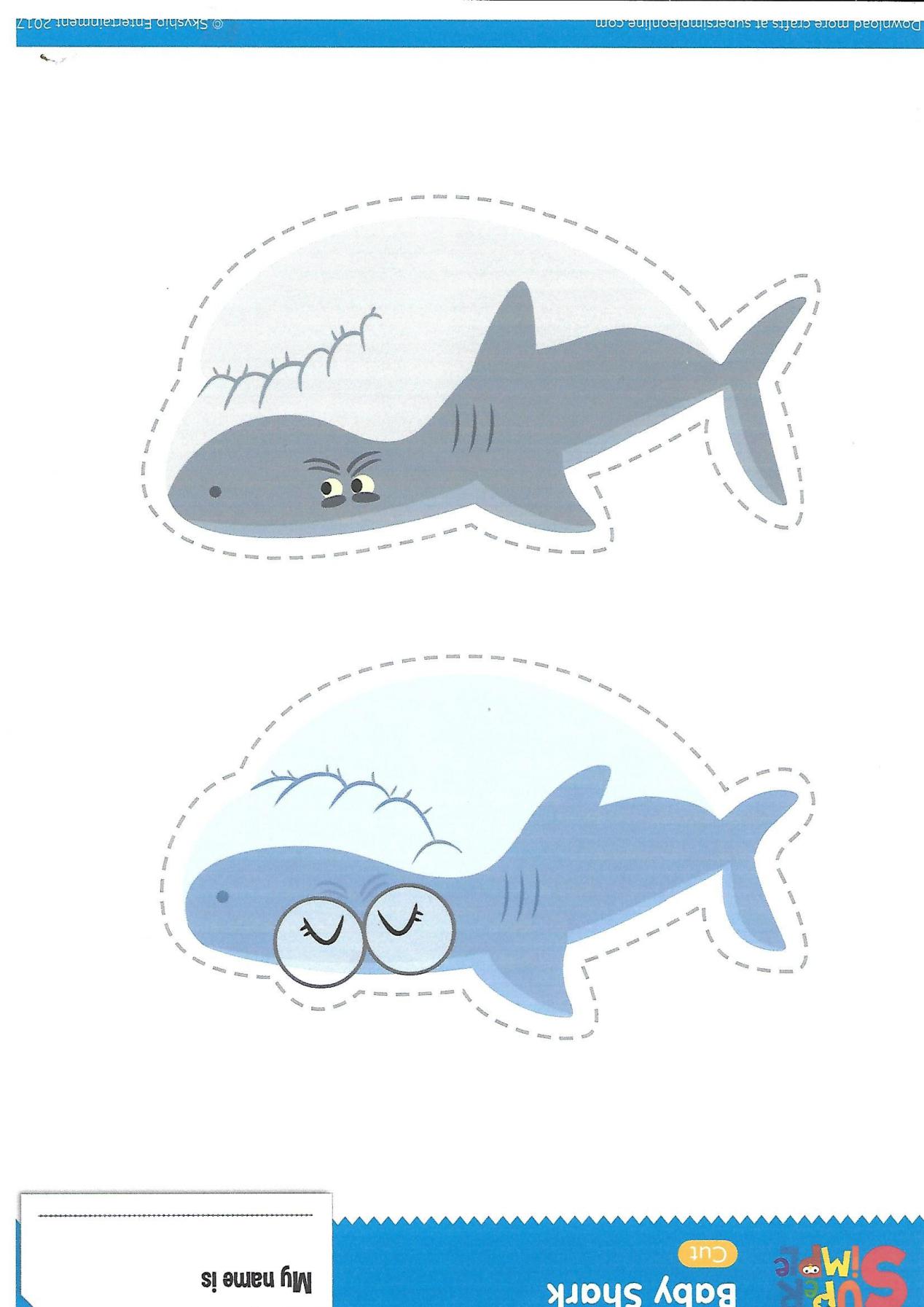 Po wykonaniu pacynek, dziecko używa ich do zaśpiewania piosenki ‘’Baby shark’’‘’Dopasuj cień’’. Dziecko wycina karty. Następnie rodzic odwraca je obrazkami do dołu. Dziecko losuje dwie karty. Jeżeli zdjęcie rekina pasuje do jego cienia, zabiera je. Jeżeli nie odkłada z powrotem na miejsce. 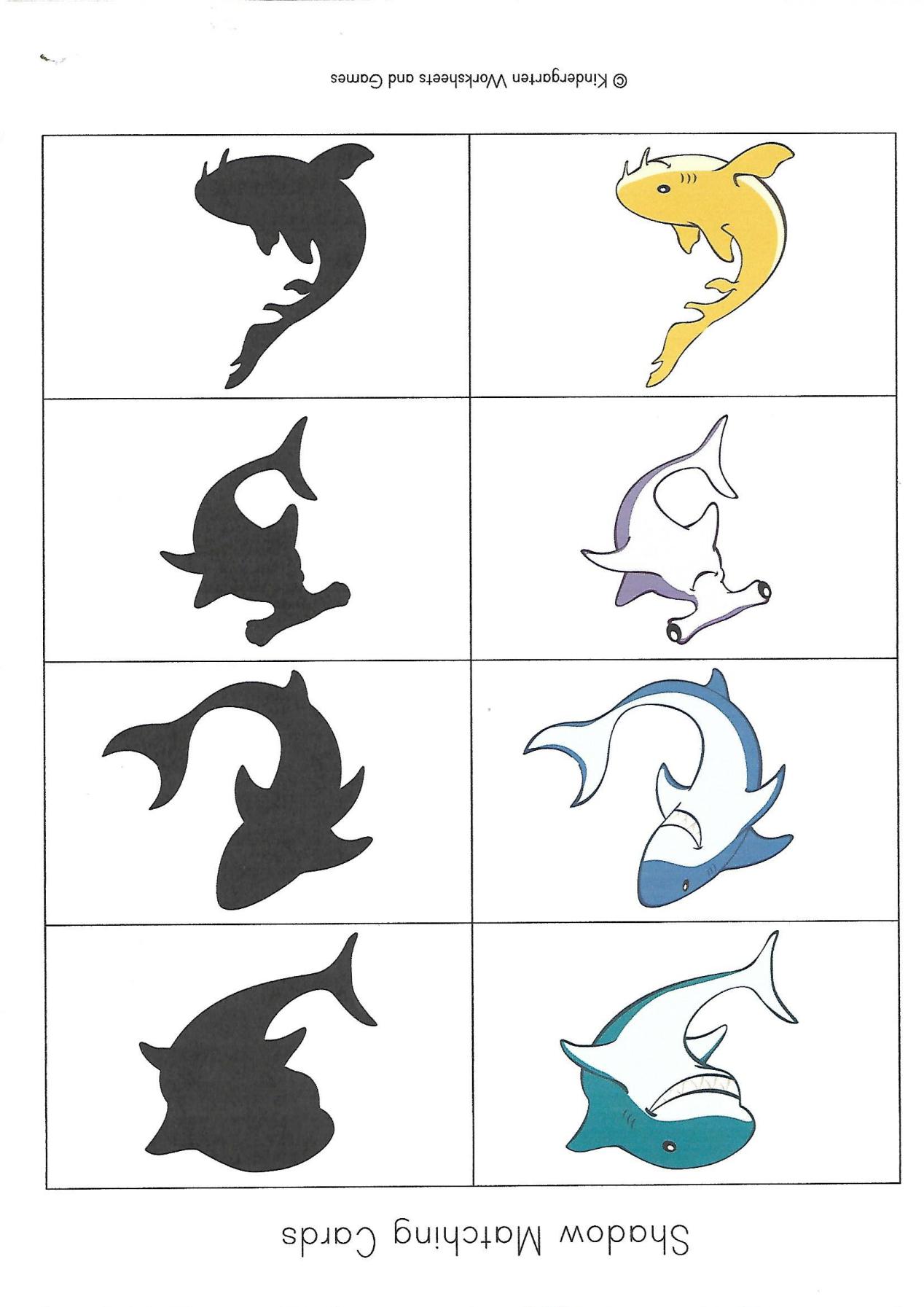 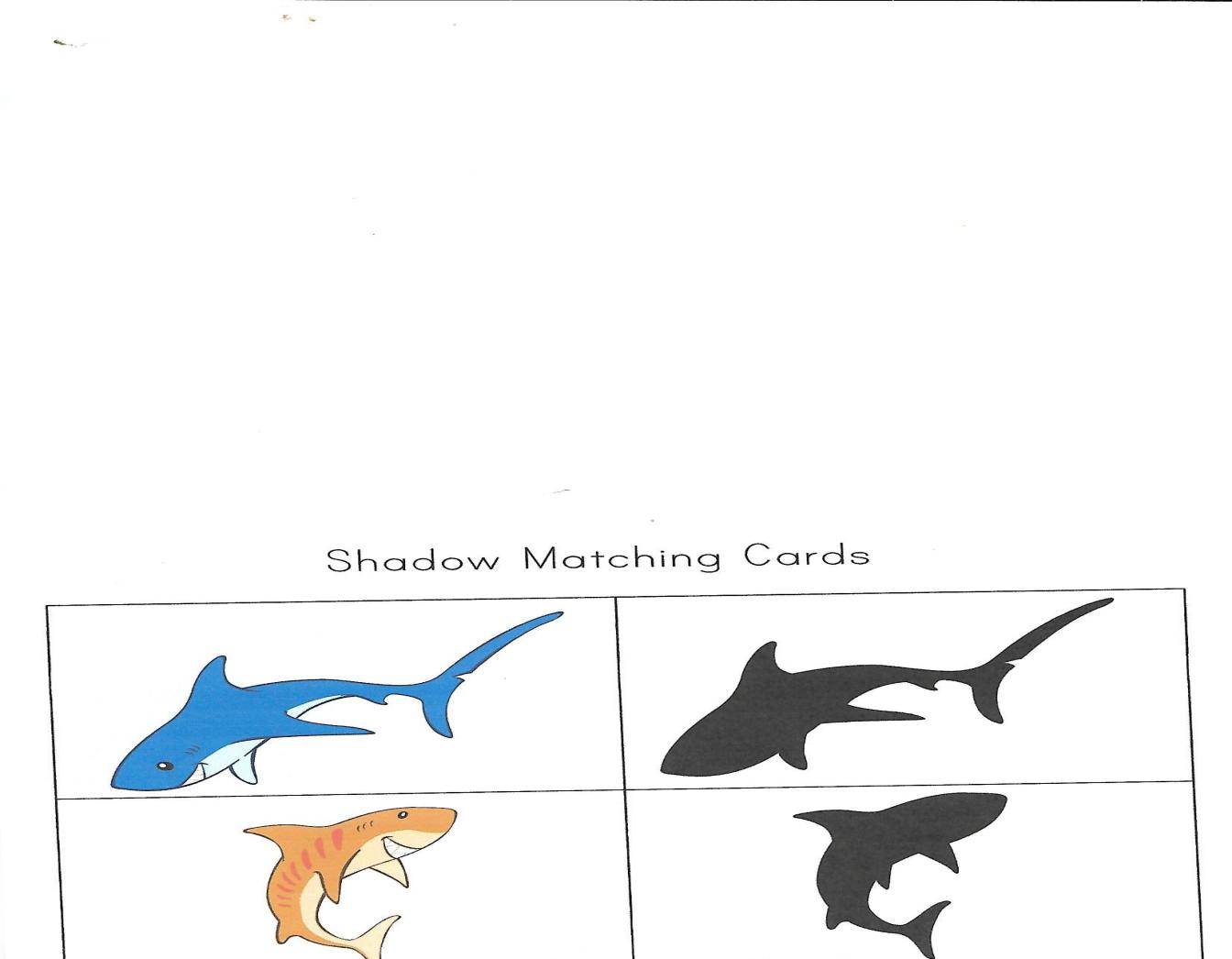 ‘’Close your eyes’’ . (potrzebne będą flashcards, z ostatnich zajęć) Rodzic rozkłada flashcards na ziemi. Następnie mówi ‘’close your eyes’’ - zamknij oczy. Dziecko zamyka oczy, a w tym czasie rodzic zabiera jedną kartę. Na polecenie ‘’open your eyes’’, dziecko otwiera oczy. Musi powiedzieć w języku angielskim, jakiej karty brakuje. Następnie 3 razy woła tę kartę, np.’’mummy, mummy, mummy’’. Karta wraca na swoje miejsce. Rodzic pokazuje dziecku flashcards. Zadaje pytania: Is it mummy shark? ; is it daddy shark?; is it grandpa shark? Itd. Dziecko odpowiada: yes - tak; no - nie. Wykonanie karty pracy. Wykonanie karty pracy. (który rekin nie pasuje do pozostałych)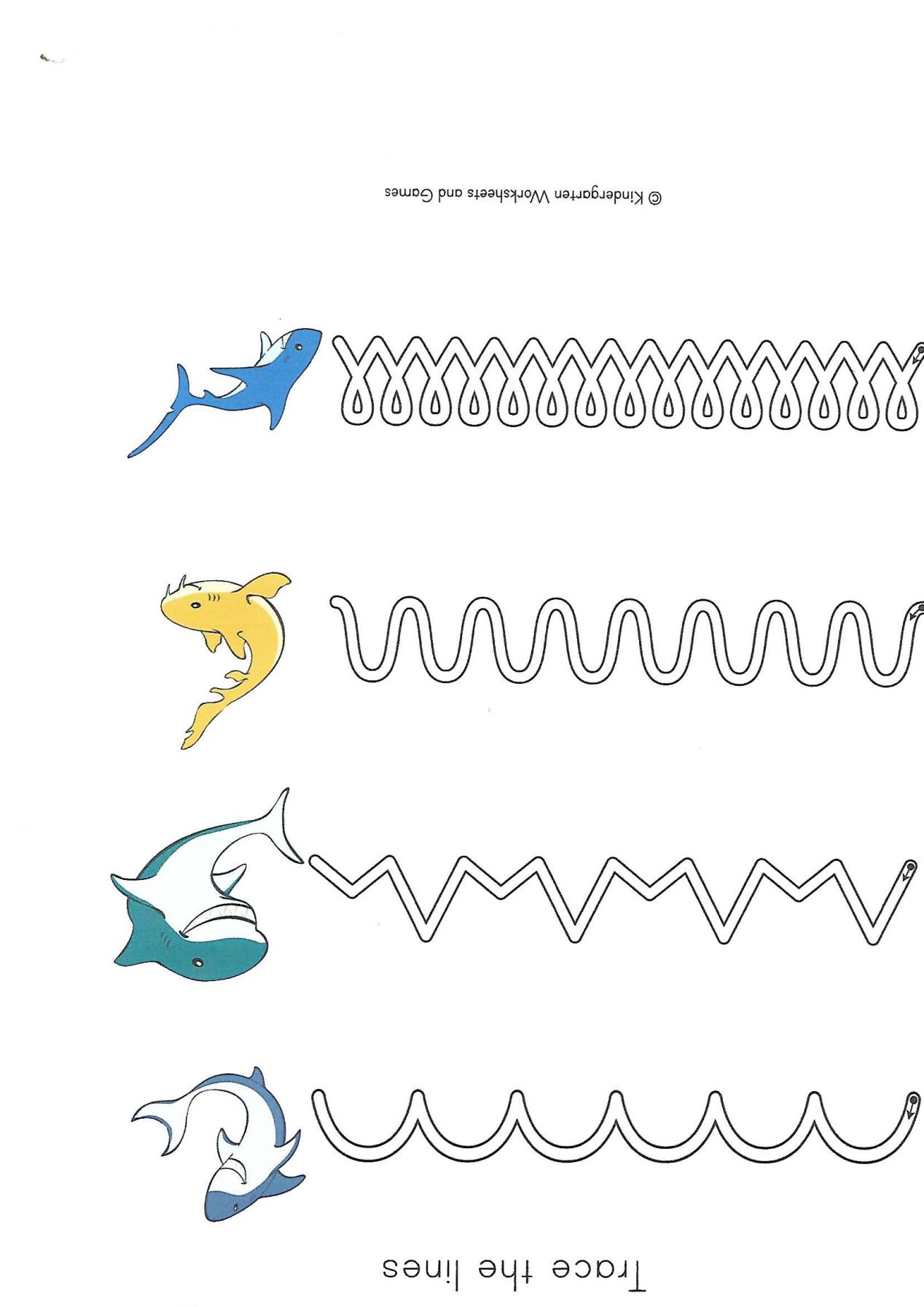 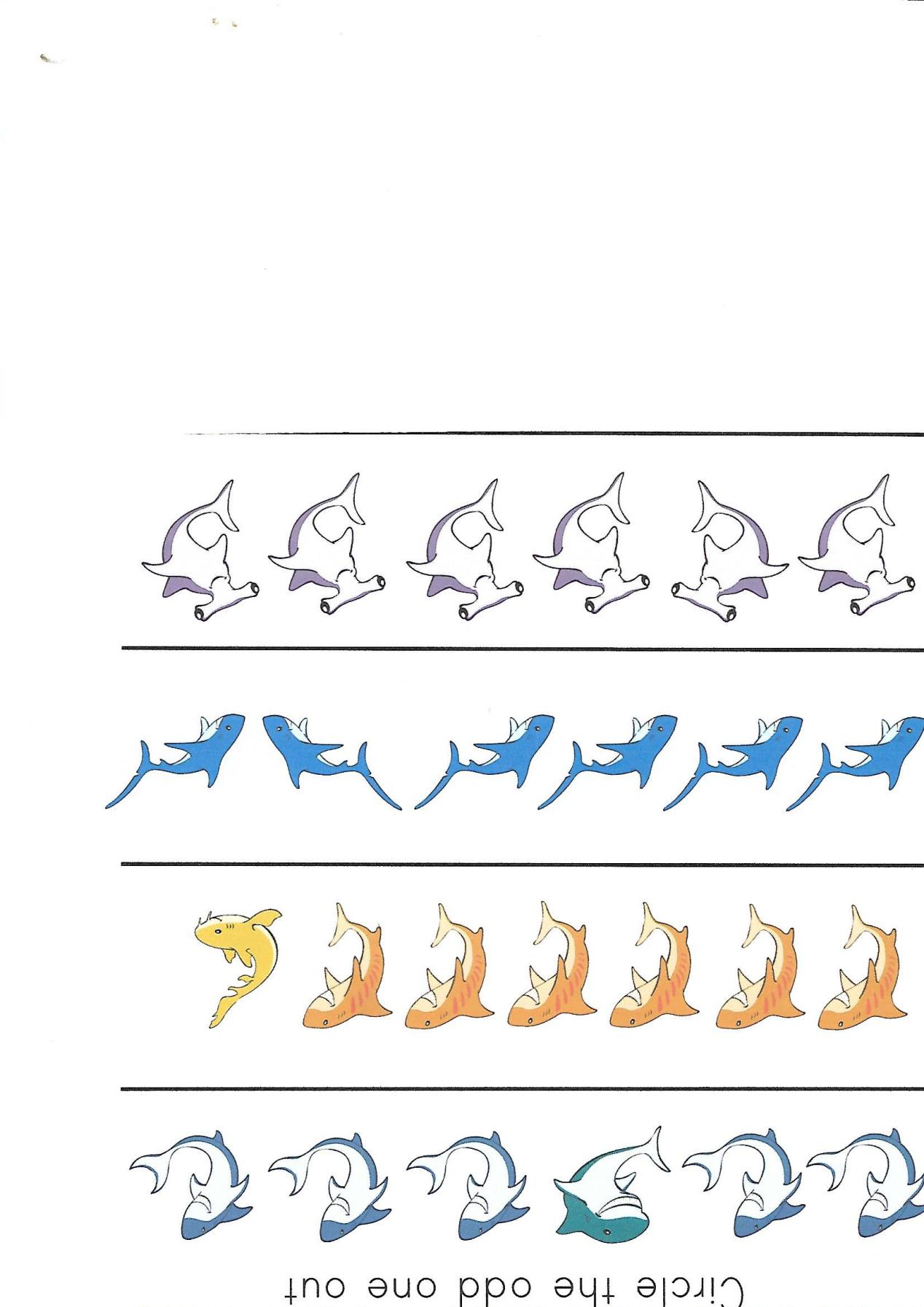 